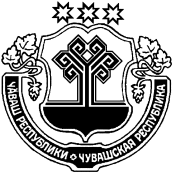 Об утверждении схемырасположения земельного участка      В соответствии со ст.11.10 Земельного Кодекса Российской Федерации, Федеральным законом  от 03.07.2016 года № 334-ФЗ «О внесении изменений в Земельный кодекс Российской Федерации и отдельные законодательные акты Российской Федерации»,  администрация Индырчского сельского поселения п о с т а н о в л я е т: Утвердить схему расположения земельного участка на кадастровомплане территории 21:26:100107 (образование земельного участка путем раздела с сохранением в измененных границах исходного земельного участка с кадастровым номером 21:26:100107:20), расположенного по адресу: Чувашская Республика, Янтиковский район, Индырчское сельское поселение, д.Индырчи, пер.Чапаева, площадь земельного участка:  20:ЗУ1-99 кв.м., категория земель: земли населенных пунктов, вид разрешенного использования: историко-культурная деятельность.  Формируемый земельный участок в соответствии с правилами землепользования и застройки, утвержденным решением Собрания депутатов Индырчского сельского поселения Янтиковского района Чувашской Республики от 30.10.2012 №7/3 «Об утверждении Правил землепользования и застройки в Индырчском сельском поселении», находится в зоне Ж-1 Зона застройки индивидуальными жилыми домами. Глава Индырчского сельского поселенияЯнтиковского района Чувашской Республики                               А.В.Семенов  ЧУВАШСКАЯ РЕСПУБЛИКА      ЯНТИКОВСКИЙ РАЙОН  ЧĂВАШ РЕСПУБЛИКИТĂВАЙ РАЙОНĚ            АДМИНИСТРАЦИЯ ИНДЫРЧСКОГО СЕЛЬСКОГО                  ПОСЕЛЕНИЯ          ПОСТАНОВЛЕНИЕ    11  января   2022 г.  №  3        деревня ИндырчиЙĂНТĂРЧЧĂ ЯЛ ПОСЕЛЕНИЙĚН АДМИНИСТРАЦИЙĚ ЙЫШĂНУ 11   январь  2022 ç.     3 №Йǎнтǎрччǎ ялě